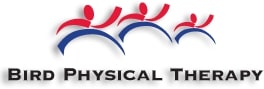 Kevin Bird, M.S., P.T.Bria Phipps, DPTPatient InformationName: _____________________________________ DOB: ___________ Birth Gender: M / FPlease specify a preferred pronoun if desired: ____________Social Security #: ______________ Employer: ______________________ Address: _________________________________ City: _______________ State: ____ Zip: _______Daytime #: ________________ Alternate #: _______________ Email: ________________________Preferred Contact method: Phone / Email / Other : _______________________ Messages Ok? Y / NEmergency Contact: _________________________ Relationship ______________ # ____________Referring Physician: _____________________ Primary Care Physician: _______________________Injury InformationDate of Injury: ____________ Nature of Injury: (Work/ Auto/ Personal) ________________________Have you seen another physical therapist related to this injury? Y / NHave you consulted or retained an attorney in connection with this injury? Y / NAttorney Name: _________________________________ Case Number: ______________________Address: _____________________________________________ Phone # ____________________Past Medical HistoryLatex Allergy: Y / N  	Pacemaker/other implanted device? Y / N Specify: __________________Surgeries: _______________________ Chronic Medical Conditions: _________________________Allergies: __________________________ Activity limitations: _______________________________ Medications (Or provide list): _________________________________________________________I acknowledge, by signing below, that I have read and understand the policies regarding payment, privacy practices, consent to treat, authorization of assigned benefits, and cancellations/no shows of Bird Physical Therapy.Patient/Guardian Signature: _________________________________________ Date: ___________535 Gateway Drive  Lawrence, KS 66049  P 785-331-0106  F 785 331-0107